Květen 2020                                              S Bětuškou v pohodě, užijme si pohádky v kvetoucí přírodě                           2.třída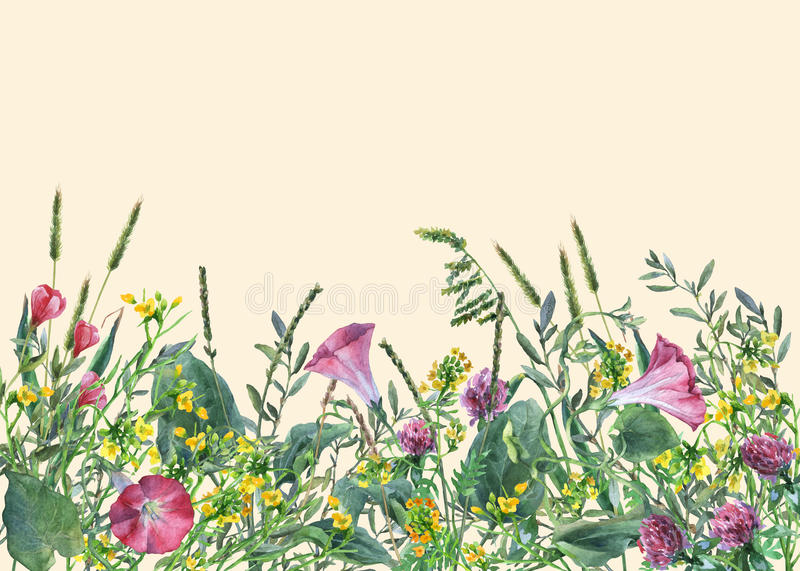 Vydáme se na bohatě rozkvetlou luční louku. S květinami, s hmyzími kamarády naší Bětušky i s nebezpečnými rostlinami se seznámíme prostřednictvím klasických pohádek O Šípkové Růžence či O Zlatovlásce a autorských pohádek O berušce Elišce a O motýlkovi, který se polepšil.PodtémataTo je naše luční království – luční květiny – chrpa, zvonek, kopretina aj., léčivé byliny, jedovaté rostlinyFerda mravenec a jeho kamarádi – drobný hmyz na louce – včely, čmelák, vosa, motýl, mravenec, beruškaCíle1. Učit se odhadovat rizika ohrožující jeho bezpečnost a vědět, kdy potřebuje pomoc dospělého 2. Zdokonalovat interaktivní a komunikativní dovednostiOčekávané kompetenceOdhaduje rizika svých nápadů, jde za svým záměrem, ale také dokáže měnit cesty a přizpůsobovat se daným okolnostemKritéria hodnoceníAd/1: dodržuje pravidla bezpečnosti; umí si říci o pomocAd/2: komunikuje bez zábran, vede dialog, naslouchá, neskáče do řeči, dodržuje pravidla komunikaceOblast biologickáDítě a jeho těloOblast psychologickáDítě a jeho psychikaOblast interpersonálníDítě a ten druhýOblast kulturně-společenskáDítě a společnostOblast environmentálníDítě a světČinnosti Hrubá motorikaStřídavě přecházíme do výponu levou a pravou nohou a proti pohybu paží se vytahujeme za vzpaženou pažíChodíme ve výponu, v ruce v bok, na znamení měníme směrZdravotní cviky posilující udržení rovnováhy  - cvičíme rovnováhu a akrobatickou dovednost – svíčka, kolébka, položíme nohy za hlavu)Běháme, jako bychom létaliBěháme po špičkáchBěháme co nejhlučnějiVčelka – cvičíme s říkadlemStonožka – cvičíme s říkadlemNa zeleném trávníku – cvičíme s kytičkami, lanem, švihadlemJarní cestička – trénujeme rychlostně reakční schopnosti a obratnostNacvičujeme výskok na švédskou bednu, kozu do dřepuNácvik pohybových herNa žížaly – reagujeme na signálNa vosu – rozvíjíme postřeh, rychlost Motýlková – reagujeme na signál, orientujeme se v prostoruOpakování pohybových herCukr, kávaNa ovečky a vlkaHoničky se záchranou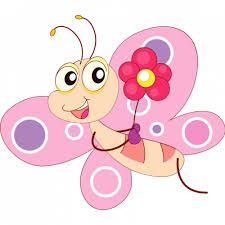 Spontánní pohybové aktivity ve spojovací chodběJemná motorikaKytička ve váze – vystřihujeme proužky barevného papíru, přehýbáme, lepíme, vystřihujeme listy a stonky, dolepujeme vystřiženou šablonu vázičkyKvětinový puget – nastřihujeme barevný papír, stáčíme, vytvoříme „listy“, a „květ“, dáme na špejli a obalíme dalším barevným papíremHousenka na listu – proužky papíru slepujeme do kroužku a lepíme k sobě, vystřihujeme list z papíru, na který dolepíme housenkuGrafomotorikaBeruška – dokreslujeme kruhové tvaryPohrajme si na louce – znázorňujeme let včelky z květu na květChytáme motýlky – dokreslujeme vlnovkou shora dolů let motýlaZ květů rovnou do úlu – kreslíme vlnovkou cestu do úluLuční koník – kreslíme horní obloukTulipán pro maminku – kreslíme na šaty tvary tulipánů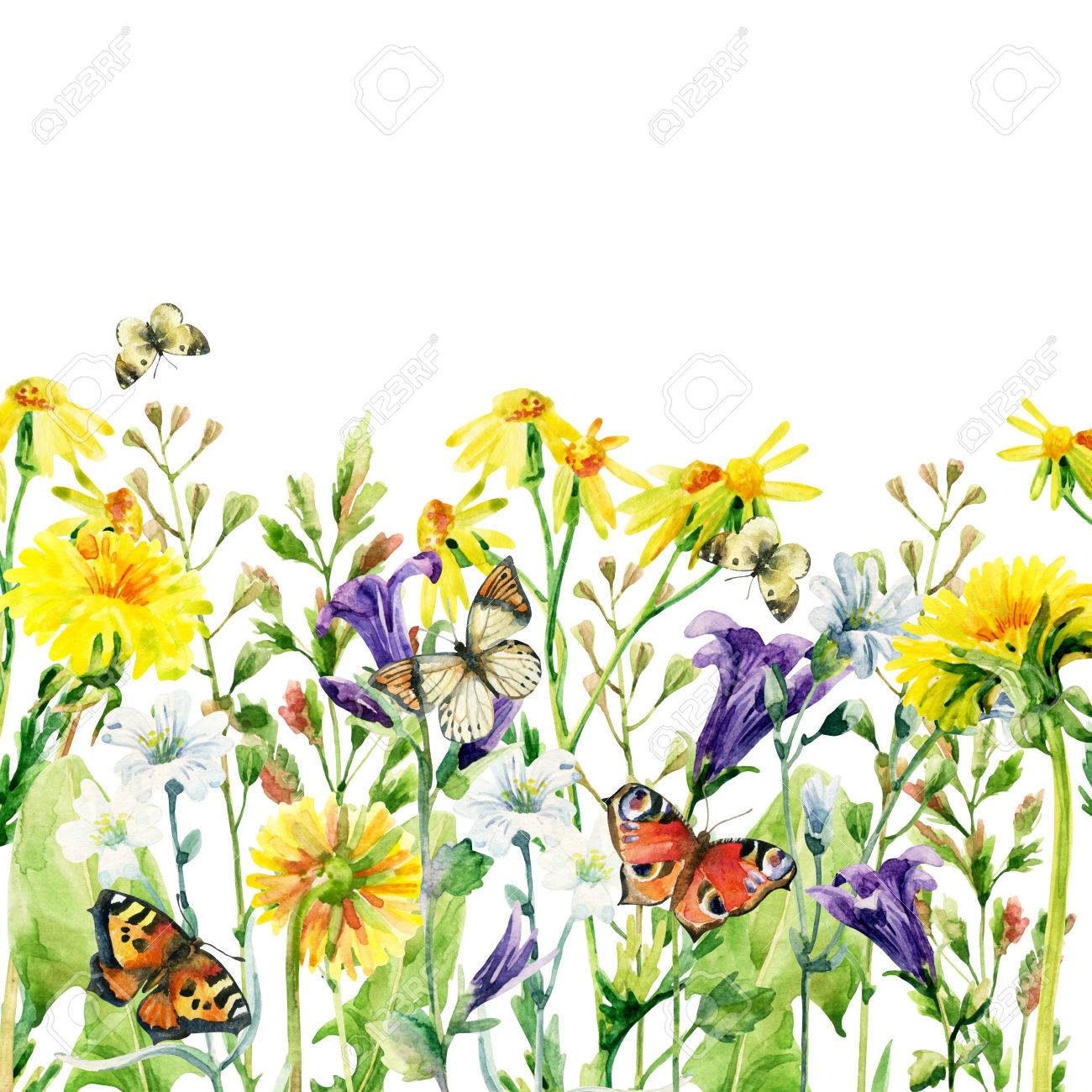 ČinnostiSmyslové činnostiJazykové schopnostiKterý obrázek mezi ostatní nepatříVymysli větu se slovy na obrázkuPodle jaké kytky se jmenovala princezna z pohádky O Šípkové Růžence, jaké názvy kytek ještě známe – povídáme si k pohádceJak mluví zvířata a hmyz – jmenujeme jedno zvíře a společně vydáváme jejich zvuky, předvádíme pohyby ústy (kapřík – špulení)Tichá pošta (luční květiny, hmyz)Zrakové vnímáníPodle čeho jsem dostala název – ukazujeme si obrázky kytek a vymýšlíme, podle čeho některé asi dostaly jménoBarva jako květina – hledáme stejné barvy na předmětech v místnostiPřekreslování tvarů – překreslujeme co nejpřesněji dané tvaryOdlišný obrázek – hledáme obrázek, který je v řadě jinýVáza s květinami – dokreslujeme polovinu obrázkuSchovávaná na louce – určujeme polohu dvou obrázků pomocí předložek a příslovcí místaSluchové vnímáníPodobná slova – které slovo zní podobně, ale je o něco delšíSlabiky – vytleskáváme slova po slabikáchDvojice – hledáme dvojici obrázků, jejichž název začíná stejnou hláskouSmyslová hraNa babku kořenářku – koření (bobkový list, majoránka, kmín, hřebíček, sůl, cukr) rozeznáváme zrakem a následně i čichem, ochutnáváme šípkový, heřmánkový, meduňkový čajPoznávací a rozumové činnostiLouka – seznamujeme se s biotypem lučních živočichů pomocí obrázků, třídíme zvířátka, která žijí na louce nebo u řekyLuční kamarádky – poznáváme luční květy( vlčí mák, zvonek, kopretina, chrpa…) a hmyz (motýli, včelky, berušky, mravenci, pavouci, cvrčci ...), třídíme hmyz, který je nepříjemný (moucha), užitečný (včela, čmelák, motýl, mravenec) a nebezpečný (komár, vosa)Opylování květin – odkud se vzalo jablíčko, jahoda, šípek…? -seznamujeme se s cyklemNácvik básničekBabka kořenářkaZmoklý motýl Jabloňový kvítek Nácvik písničkySmutná travičkaVeršované hádanky – rozvíjíme paměť a logické myšleníPředmatematické představyJaro – počítáme předměty na louce (1-10), porovnáváme, určujeme více x méněNa louce – určujeme první, druhou, prostřední apod. kytičku, největšího, nejvyššího apod. motýlkaKolik mi je let – ukazujeme na počítadle, porovnáváme s číslicí 100, 12Hádanky s počítáním – počítáme kolik nohou má brouk, pavouk, šnek…, co znamená dva páry nohouZaveď včelku do úlu – hledáme správnou cestuPracovní listyObrázek na stěnu – vybíráme předměty na základě určení tvaruUmím počítat – vybarvujeme stejný počet obrázků kolik je tečekDomino – dokreslujeme obrázky, jak správně patříPředčtenářská gramotnostRozděl na polovinu – dělíme celek na části – poloviny, čtvrtinyZamotané obrázky – hledáme ukryté obrázkyHrajeme si s písmeny – spojujeme obrázek s písmenemPomíchané obrázky – pojmenováváme skupinu věcí, vyhledáváme věc, která do skupiny nepatříV trávě roste kytička – dokreslujeme okvětní lístky, stonky, listyČinnosti Společenské a konstruktivní hryVyužíváme dostupných stavebnic – učíme se vzájemně dorozumívat, přistupovat na kompromisy a ústupkyVytváříme trojrozměrné stavby podle předlohy nebo podle fantazieNámětové hryNa rodinuNa obchodNa stavbařeosvojujeme si role při neřízených činnostech, osvojujeme si pravidla společenského chováníKooperativní tvorbaVčelí úl a včelky – kombinovaná tvorba s papírem a vodovými barvami Komunitní kruhCo vše najdeme na louceKterá zvířátka z lesa se můžou zatoulat na loukuKteré rostliny mají trny a mohly by nám ublížitMravenci a jejich role – jak mravenci, tak i člověk má svou cenu, popovídáme si o tom, co kdo dobře umí a proč ho máme rádiHry s kamarádemUvíjíme věnečekNa čmeláčí zdravení – kamarádovi zabzučíme krátký pozdrav, který se snaží zopakovat – odpovědět stejněMravenci přenáší vajíčka – rozdělíme se na skupiny a štafetou přenášíme vajíčka na lžíci z jedné obruče do druhéHledání perliček – hledáme po místnosti poschované velké dřevěné korále nebo vatové kuličky, které doneseme učitelce (rodiči), počítáme, zda máme správný, předem určený, početKdo se skrývá pod plachetkou – učitelka vybere dvě až tři děti, které zakryje plachtami (děti jsou schoulené v klubíčku a zakryjí si oči), hádáme, kdo je zakrytý (jako nápověda může sloužit vyčnívající vlasy, ruka…)Čmeláci – hudební hra se jmény chlapcůNa zahrádce – hudební hra se jmény děvčat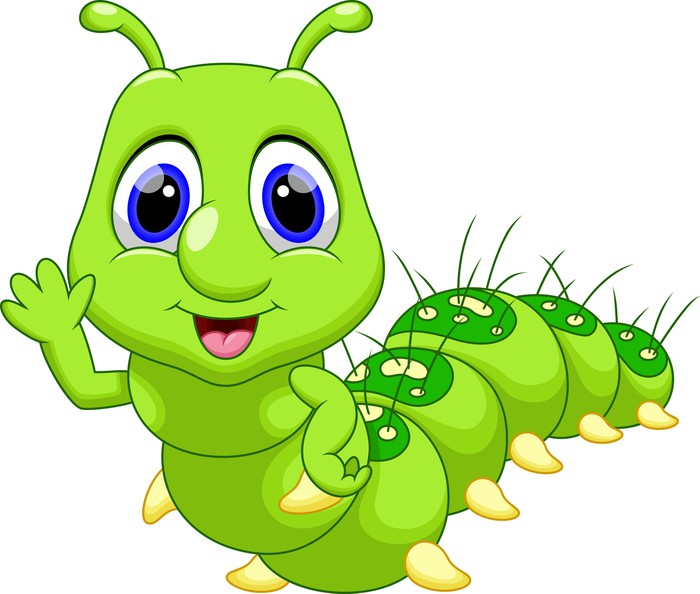 Dle vládního nařízení zrušena:Spolupráce se ZŠ KadaňskáSpolečná návštěva Zooparku v ChomutověSpolupráce se ZŠSNávštěva koňské farmySpolupráce s rodinouMamko, taťko, pojď si se mnou hrát- společné odpoledne s rodiči u stolních her Činnosti Výtvarné činnostiKopretiny na louce – malujeme temperovými barvami, vodovými barvamiLouka při západu slunce – tupujeme houbičku, malujeme temperovými barvamiKde spala Šípková Růženka – kombinovaná technika – otěrem voskovek vytvoříme pozadí (nebe, trávu), temperami namalujeme siluetu hradu, ze zelených papírů natrháme lístky a růžové papíry zmuchláme v kuličky (kytičky), těmi polepujeme hrad i okolíMraveniště – tupujeme houbičkou, nalepujeme knoflíky, dokreslujeme tušíBeruška – otiskujeme rozpůlené jablko, dokreslujeme tuší, Hudební činnostiDechové cvičenéUpevňujeme správný nádech nosem bez zvedání ramen a výdechProdlužujeme výdechovou fáziRytmické cvičeníDoprovázíme  píseň Písničku pro berušku vhodnými hudebními nástroji, zkoušíme text zhudebnit, vymýšlíme jednoduchou melodiiNácvik písničekSlunéčkoMotýlci  PampeliškaVčeličkyPoslechČmeláčí písnička (Na políčku v jetelíčku…)Nácvik tanečkuTaneček včelky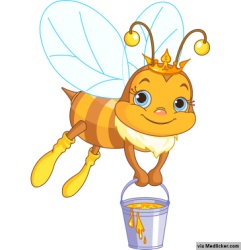 ČetbaO berušce ElišceJak se motýlek polepšilKrásní motýliPavouček přítelKobylka zelenáSlunéčko sedmitečnéSvětlušky Jak Maková panenka potkala motýla EmanuelaPaví očko a KopretinkaZlatá muškaO ZlatovlásceO Šípkové RůženceČinnosti Prohlížíme si dětské knihy, leporela a encyklopedie s přírodní tématikou, s vývojovými stádii hmyzu,Vyhledáváme informace o lučních květináchPoznatkyKvěty rostou na louce i v zahrádce- rozdíly mezi nimi (neuspořádaně, libovolně x do zahrádky sázíme uspořádaně podle představ, co je louka)Zdraví z přírody – význam léčivých rostlinZdravá příroda – poznáváme možnosti aktivní ochrany a tvorby životního prostředí, kdy a proč může příroda onemocnětSeznamování se s přírodou – upevňujeme znalosti – čím se živí berušky, jak se správně jmenuje beruška, která má sedm teček, který brouk je užitečný nebo naopak škodí, co je brouk, vajíčko, housenka, larva, kukla…Z čeho se skládá jeden rok – upevňujeme znalostiČetbaZákeřné keře – čteme si na pokračováníVycházkyOkolí rybníka – posloucháme, jak „hraje“ okolní přírodaBezručovo údolí a jeho okolíOkolí Domovinky a hřištěDo okolí mateřské školy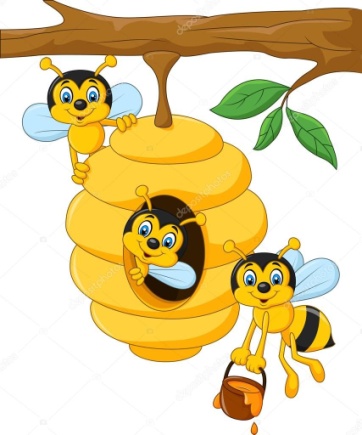 Spontánní pohybové aktivity na školní zahraděHrajeme si na pískovištiVyužíváme dřevěný programJezdíme na koloběžkách, kolechKreslíme křídamiHrajeme fotbal, golfSkáčeme přes švihadloPohybové hrySlepá stonožka – trojice dětí, první jde se zavázanýma očima, „tělo stonožky“ napovídá správnou trasuMravenci běží do mraveniště – spolupracujeme se skupinou, která skupina se dostane na kopec dřívePokusy a experimentyBroučci a kytičky pod lupou -  pozorujeme Kreslíme pampeliškou – objevujeme přírodní barvivaNalij do sklenice víno! – zkoušíme nalívat vodu obarvenou červeným potravinářským barvivem do kelímku tak, aby byl po okraj, ale zároveň, abychom nepřelilyPráce s interaktivní tabulíMěsíc květenPísmákovy úkoly